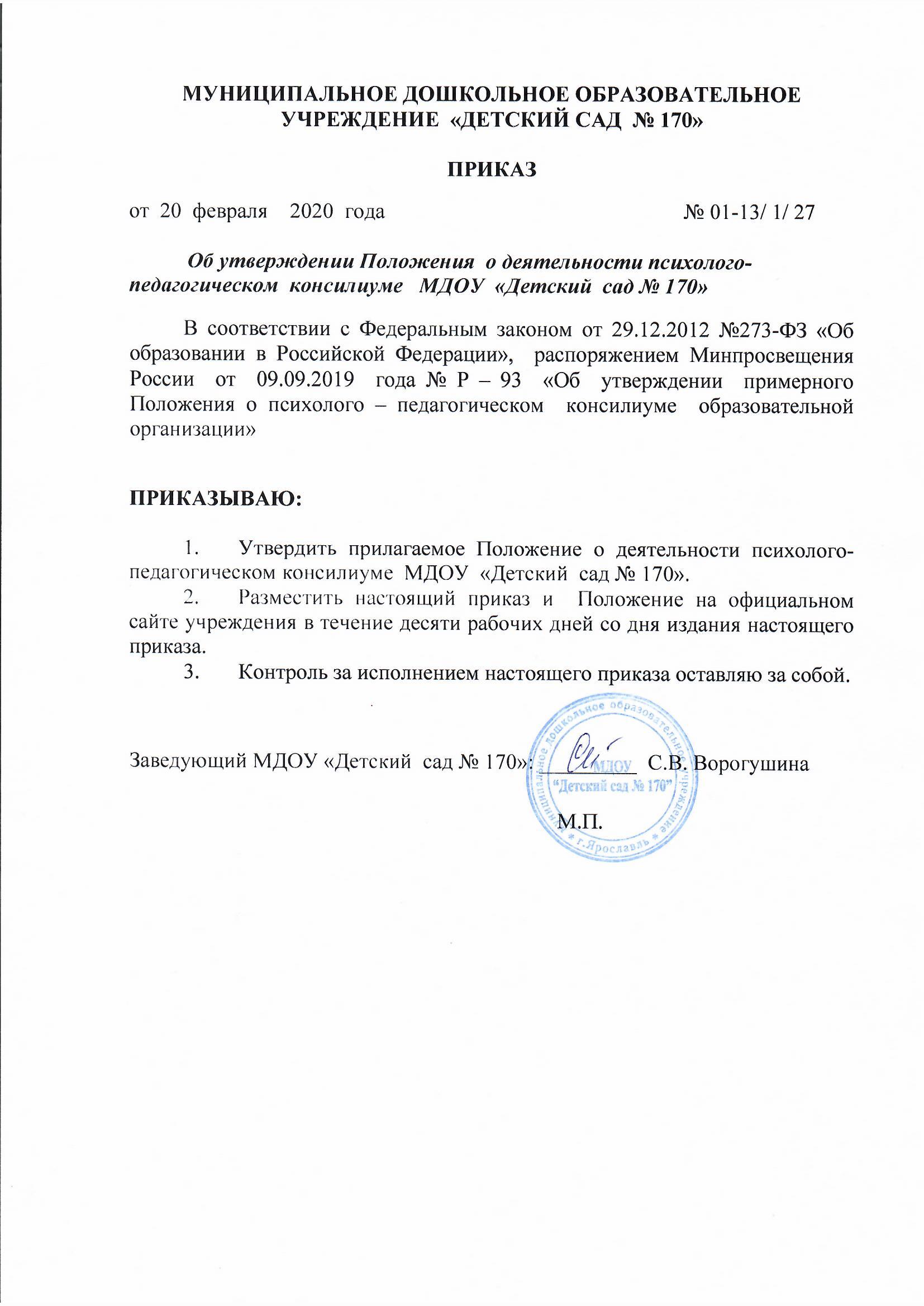       УТВЕРЖДЕНОприказом   заведующего МДОУ  «Детский  сад № 170»от «20»  февраля  2020 г.  № 27ПОЛОЖЕНИЕ о деятельности психолого -  педагогического консилиума муниципального  дошкольного  образовательного  учреждения   «Детский  сад № 170»Общие положения1.1. Психолого-педагогический консилиум (далее - ППк) является одной из форм взаимодействия руководящих и педагогических работников муниципального  дошкольного  образовательного  учреждения   «Детский  сад № 170», осуществляющей образовательную деятельность (далее - МДОУ), с целью создания оптимальных условий обучения, развития, социализации и адаптации обучающихся посредством психолого-педагогического сопровождения.1.2. Задачами ППк являются:1.2.1. выявление трудностей в освоении образовательных программ, особенностей в развитии, социальной адаптации и поведении обучающихся для последующего принятия решений об организации психолого-педагогического сопровождения;1.2.2. разработка рекомендаций по организации психолого-педагогического сопровождения обучающихся;1.2.3. консультирование участников образовательных отношений по вопросам актуального психофизического состояния и возможностей обучающихся; содержания и оказания им психолого-педагогической помощи, создания специальных условий получения образования;1.2.4. контроль за выполнением рекомендаций ППк.2. Организация деятельности ППк2.1. ППк создается на базе МДОУ  «Детский  сад № 170»  приказом руководителя МДОУ.Для организации деятельности ППк в МДОУ  оформляются:-  приказ руководителя МДОУ о создании ППк с утверждением состава ППк;-  положение о ППк, утвержденное руководителем МДОУ.2.2. В ППк ведется документация согласно приложению 1.         2.3.  Порядок хранения и срок хранения документов ППк определен  в  Положении  о  ППк  МДОУ  «Детский  сад № 170»  в  разделе 6.  Порядок  хранения документов ППк.2.4. Общее руководство деятельностью ППк возлагается на заведующего  МДОУ.2.5. Состав ППк: председатель ППк – заведующий  или старший  воспитатель  (при  отсутствии  заведующего).  Члены ППк:   педагог-психолог, учитель-логопед, учитель-дефектолог  (тифлопедагог).    Секретарь ППк,  определяется  из числа членов ППк.2.6. Заседания ППк проводятся под руководством Председателя ППк или лица, исполняющего его обязанности.2.7. Ход заседания фиксируется в протоколе (приложение 2).  Протокол ППк оформляется не позднее пяти рабочих дней после проведения заседания и подписывается всеми участниками заседания ППк.2.8. Коллегиальное решение ППк, содержащее обобщенную характеристику обучающегося и рекомендации по организации психолого-педагогического сопровождения, фиксируются в заключении (приложение 3). Заключение подписывается всеми членами ППк в день проведения заседания и содержит коллегиальный вывод с соответствующими рекомендациями, которые являются основанием для реализации психолого-педагогического сопровождения обследованного обучающегося.Коллегиальное заключение ППк доводится до сведения родителей (законных представителей) в день проведения заседания.В случае несогласия родителей (законных представителей) обучающегося с коллегиальным заключением ППк они выражают свое мнение в письменной форме в соответствующем разделе заключения ППк, а образовательный процесс осуществляется по ранее определенному образовательному маршруту в соответствии с соответствующим федеральным государственным образовательным стандартом  дошкольного  образования.Коллегиальное заключение ППк доводится до сведения педагогических работников, работающих с обследованным обучающимся, и специалистов, участвующих в его психолого-педагогическом сопровождении, не позднее трех рабочих дней после проведения заседания.2.8. При направлении обучающегося на психолого-медико-педагогическую комиссию (далее - ПМПК)  оформляется Представление ППк на обучающегося (приложение 4).3. Режим деятельности ППк3.1. Периодичность проведения заседаний ППк определяется запросом МДОУ на обследование и организацию комплексного сопровождения обучающихся и отражается в графике проведения заседаний.3.2. Заседания ППк подразделяются на плановые и внеплановые.3.3. Плановые заседания ППк проводятся в соответствии с графиком проведения, но не реже одного раза в полугодие, для оценки динамики обучения и коррекции для внесения (при необходимости) изменений и дополнений в рекомендации по организации психолого-педагогического сопровождения обучающихся.3.4. Внеплановые заседания ППк проводятся при зачислении нового обучающегося, нуждающегося в психолого-педагогическом сопровождении; при отрицательной (положительной) динамике обучения и развития обучающегося; при возникновении новых обстоятельств, влияющих на обучение и развитие обучающегося в соответствии с запросами родителей (законных представителей) обучающегося, педагогических и руководящих работников Организации; с целью решения конфликтных ситуаций и других случаях.3.5. При проведении ППк учитываются результаты освоения содержания образовательной программы, комплексного обследования специалистами ППк, степень социализации и адаптации обучающегося.На основании полученных данных разрабатываются рекомендации для участников образовательных отношений по организации психолого-педагогического сопровождения обучающегося.3.6. Деятельность специалистов ППк осуществляется бесплатно.3.7. Специалисты, включенные в состав ППк, выполняют работу в рамках основного рабочего времени, составляя индивидуальный план работы в соответствии с планом заседаний ППк, а также запросами участников образовательных отношений на обследование и организацию комплексного сопровождения обучающихся.Специалистам ППк за увеличение объема работ устанавливается доплата, размер которой определяется Организацией самостоятельно.4. Проведение обследования4.1. Процедура и продолжительность обследования ППк определяются исходя из задач обследования, а также возрастных, психофизических и иных индивидуальных особенностей обследуемого обучающегося.4.2. Обследование обучающегося специалистами ППк осуществляется по инициативе родителей (законных представителей) или сотрудников МДОУ с письменного согласия родителей (законных представителей)   (приложение 5).4.3. Секретарь ППк по согласованию с председателем ППк заблаговременно информирует членов ППк о предстоящем заседании ППк, организует подготовку и проведение заседания ППк.4.4. На период подготовки к ППк и последующей реализации рекомендаций обучающемуся назначается ведущий специалист: учитель – дефектолог,  учитель – логопед,  педагог – психолог,  воспитатель или другой специалист. Ведущий специалист представляет обучающегося на ППк и выходит с инициативой повторных обсуждений на ППк (при необходимости).4.5. По данным обследования каждым специалистом составляется заключение и разрабатываются рекомендации.На заседании ППк обсуждаются результаты обследования ребенка каждым специалистом, составляется коллегиальное заключение ППк.4.6. Родители (законные представители) имеют право принимать участие в обсуждении результатов освоения содержания образовательной программы, комплексного обследования специалистами ППк, степени социализации и адаптации обучающегося.5. Содержание рекомендаций ППк по организациипсихолого-педагогического сопровождения обучающихся5.1. Рекомендации ППк по организации психолого-педагогического сопровождения обучающегося с ограниченными возможностями здоровья конкретизируют, дополняют рекомендации ПМПК и могут включать в том числе:разработку адаптированной основной общеобразовательной программы  МДОУ  «Детский  сад № 170»;разработку адаптированной  образовательной  программы;адаптацию учебных,  дидактических  и  диагностических материалов;предоставление услуг ассистента (помощника), оказывающего обучающемуся необходимую техническую помощи  по тифлопереводу (индивидуально или на группу обучающихся), в том числе на период адаптации обучающегося в МДОУ на  полугодие, учебный год / на постоянной основе.другие условия психолого-педагогического сопровождения в рамках компетенции МДОУ.5.2. Рекомендации ППк по организации психолого-педагогического сопровождения обучающегося на основании медицинского заключения могут включать условия обучения, воспитания и развития, требующие организации обучения по адаптированной  образовательной  программе, учебному расписанию, медицинского сопровождения, в том числе:-     организация дополнительной двигательной нагрузки в течение учебного дня / снижение двигательной нагрузки;-  предоставление услуг ассистента (помощника), оказывающего обучающимся необходимую техническую помощь;-     другие условия психолого-педагогического сопровождения в рамках компетенции МДОУ.5.3. Рекомендации ППк по организации психолого-педагогического сопровождения обучающегося, испытывающего трудности в освоении основных общеобразовательных программ, развитии и социальной адаптации могут включать в том числе:-  проведение групповых и (или) индивидуальных коррекционно-развивающих и компенсирующих занятий с обучающимся;разработку адаптированной  образовательной  программы;адаптацию учебных,  дидактических  и  диагностических материалов;профилактику асоциального (девиантного) поведения обучающегося;другие условия психолого-педагогического сопровождения в рамках компетенции МДОУ.5.4. Рекомендации по организации психолого-педагогического сопровождения обучающихся реализуются на основании письменного согласия родителей (законных представителей).6. Порядок  хранения  документов  ППк6.1. Все  документы  ППк,  содержащие  персональные  данные,  психолого – педагогические, медицинские  заключения,  карты  развития обучающего,  получающего  психолого – педагогическое  сопровождение,  коллегиальные  заключения  консуилума и  иная  информация на  бумажных  носителях  хранятся  в  сейфе  в  кабинете  заведующего (председателя ППк)  и  на  электронных  носителях  с  ограниченным  доступом  и  выдается специалистам  МДОУ,  работающим  с  ребенком.6.2. Срок  хранения документов  ППк -   5  лет. 